令和６年度　協会けんぽ　予約者申し込み用紙企業・会社名　　　　　　　　　　　　　　　　　　　　　　　様　申し込み日担当者　　　　　　　　　　　　　　　　　　　　　　　　　　様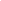 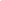 住所　　　　　　　　　　　　　　　　　　　　　　　　　　　　電話番号　　　　　　　　　　　　　　　　　　　　　　　　　　ＦＡＸ　　　　　　　　　　　　　　　　　　　　　　　　　　　下記に該当するところにご記入、または〇で囲んでください。付加検診の対象となる方　　　　　　　４０歳・４５歳・５０歳・５５歳・６０歳・６５歳・７０歳けんぽ乳がん子宮の対象となる方　　　偶数年齢（Ｒ６．４．１～Ｒ７．３．３１の間の満年齢）対象外の方はオプション（自費）で受けていただけます。直接お問い合わせください。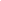 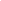 送り先　どちらかに〇をつけてください　　お支払い　　　該当するすべてに〇を付けてください　　　問診票送付先……（自宅・会社）　　会社…（全て・一般・付加・乳・子・病理・オプション）結果票送付先……（自宅・会社）　　本人…（全て・一般・付加・乳・子・病理・オプション）会社用結果控……（必要・不要）希望日ﾌﾘｶﾞﾅ氏名生年月日検診胃の検診付加乳・子宮備考1ﾌﾘｶﾞﾅＳＨ　　.　　.けんぽ一般一万円バリウムなし付加乳・子宮2ﾌﾘｶﾞﾅＳＨ　　.　　.けんぽ一般一万円バリウムなし付加乳・子宮3ﾌﾘｶﾞﾅＳＨ　　.　　.けんぽ一般一万円バリウムなし付加乳・子宮4ﾌﾘｶﾞﾅＳＨ　　.　　.けんぽ一般一万円バリウムなし付加乳・子宮5ﾌﾘｶﾞﾅＳＨ　　.　　.けんぽ一般一万円バリウムなし付加乳・子宮6ﾌﾘｶﾞﾅＳＨ　　.　　.けんぽ一般一万円バリウムなし付加乳・子宮7ﾌﾘｶﾞﾅＳＨ　　.　　.けんぽ一般一万円バリウムなし付加乳・子宮8ﾌﾘｶﾞﾅＳＨ　　.　　.けんぽ一般一万円バリウムなし付加乳・子宮9ﾌﾘｶﾞﾅＳＨ　　.　　.けんぽ一般一万円バリウムなし付加乳・子宮10ﾌﾘｶﾞﾅＳＨ　　.　　.けんぽ一般一万円バリウムなし付加乳・子宮